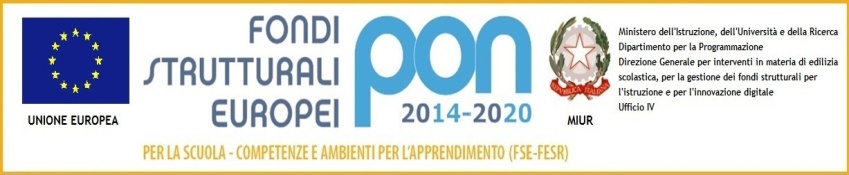 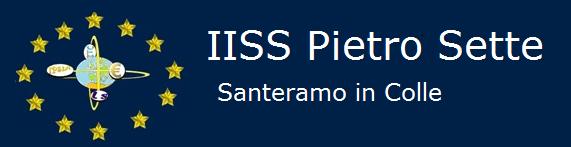 C.F. 91053080726 - Cod. Mecc: BAIS01600D - Cod.Univoco UFZ88AVia F.lli Kennedy, 7 – 70029 - Santeramo in Colle (Ba)bais01600d@istruzione.it - bais01600d@pec.istruzione.it - www.iisspietrosette.itPROGRAMMA DI ITALIANOa.s. 2021-2022CLASSE: IV MAT SERALEDOCENTE:  Irene Anna Maria VanvesterhoutMODULO 1 L’Illuminismo : caratteri generaliCarlo Goldoni :  biografia, pensiero, opere            La Commedia dell’Arte e  la riforma del teatro            Lettura e analisi di brani tratti dalla Locandiera ( prefazione;  atto II, scene XIII, XIV ,XV ,XVI).MODULO 2 Il Neoclassicismo : caratteri generaliGiuseppe Parini : biografia, poetica, opere            Dall’opera  “ Il giorno “, lettura e analisi del Mattino            Il risveglio del giovin signore            La vergine cucciaIl preromanticismo: caratteri generali      Ugo Foscolo : biografia , pensiero ,opere          Da “ Le ultime lettere di Jacopo Ortis “ , Il sacrificio della patria          Dai sonetti : Alla sera          In morte del fratello Giovanni           A  Zacinto    MODULO 3Alessandro Manzoni : biografia, pensiero, opere          Lettura e analisi dell’ode “ 5 maggio“                                                                                                                              “ I promessi sposi  “: genere, trama, ambientazione, struttura, periodo storico, temi, le tre edizioni          Lettura e analisi del testo dai capp.1; 8; 31; 32MODULO 4Giacomo Leopardi  : biografia , pensiero , opere         Lettura e analisi de L’ infinitoMODULO 5Tipologie della I prova dell’Esame di Stato:Analisi del testo  Testo argomentativoSanteramo in Colle, 31 maggio 2022				                     Il docenteF.to Irene Anna Maria VanvesterhoutGli alunniI.P.S.I.A.via F.lli Kennedy, 7Tel 0803036201  – Fax LICEO SCIENTIFICOvia P. Sette, 3Tel –Fax I.T.C. “N. Dell’Andro”via P. Sette, 3Tel –Fax 0803039751